Prihvaćanje profesora za pisanje preglednog radaAkademska godina: ________________Naslov teme rada: ___________________________________________________________Ime i prezime studenta/ice: ___________________________________________________Naziv studija: Poslijediplomski doktorski studij filozofije i religijskih znanostiTitula/ime/prezime profesora: _________________________________________________Ustanova u kojoj je profesor zaposlen: __________________________________________ECTS bodovi: ______________Datum:____________________Potpis profesora: _____________________________________________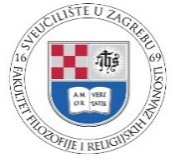 SVEUČILIŠTE U ZAGREBU Fakultet filozofije i religijskih znanosti 
Jordanovac 110, HR - 10000 Zagreb, www.ffrz.unizg.hr